1-Criar Familias:  - Ir á tecla configurar  - Tecla Familias  - Tecla Novo , o codigo incrementa para o ultimo mais um.  - Preencher a designação da familia.  - Tecla Gravar.  Os restantes campos são opcionais.2-Criar Artigos:  - Ir á tecla configurar  - Tecla Artigos  - Tecla Novo , o codigo incrementa para o ultimo mais um.  - Preencher a designação do Artigo no campos Designação    O programa copia essa designação para o cmapo seguinte.  - Seleccionar da lista a familia deste artigo.  - Colocar o preço PVP com IVA incluido em "Preço 1".  - Seleccionar da lista a taxa de Iva a aplicar a este artigo.  - Tecla Gravar.  Os restantes campos são opcionais.3-Efectuar uma venda:  - Seleccionar uma familia.  - Da lista de artigos seleccionar um artigo.  Caso deseije vender com o preço diferente:     - Insere no campo numerico o novo preço     - Seleciona o artigo.  Caso deseije vender com uma quantidade diferente:     - Insere no campo numerico a quantidade     - Tecla 'X'       - Seleciona o artigo.  Caso deseije vender com preço e quantidade diferente:     - Insere no campo numerico a quantidade     - Tecla 'X'       - Insere no campo numerico o novo preço     - Seleciona o artigo.  Repete o processo até estar registados todos os artigos.  - Tecla Dinheiro  - Caso necessario preenche o NIF do cliente.  - Selecciona a Tecla correspondente ao meio de pagamento     (Dinheiro).  - Tecla OK  - Caso tenha a pre-visualização activa: Tecla Imprimir.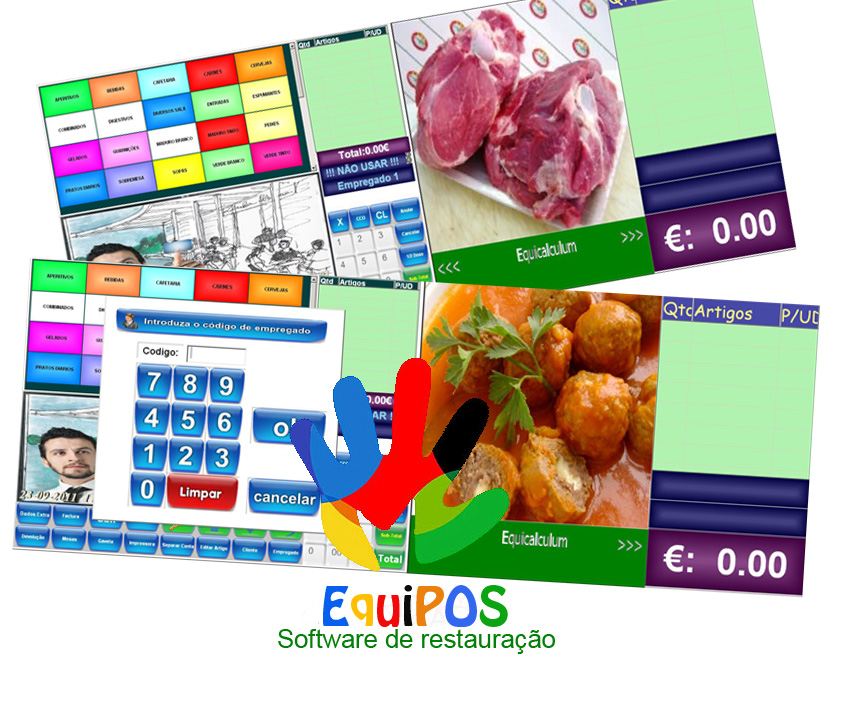 